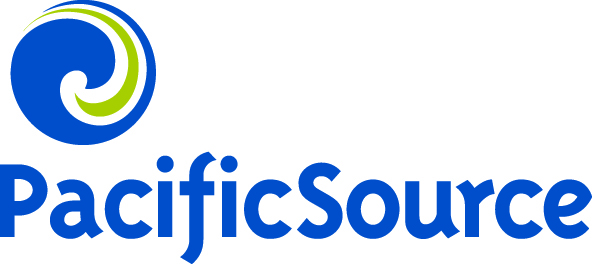 CERTIFICATION OF COMPLIANCE & FWA TRAINING AND COMPLIANCE PROGRAM & STANDARDS OF CONDUCT COMPLETION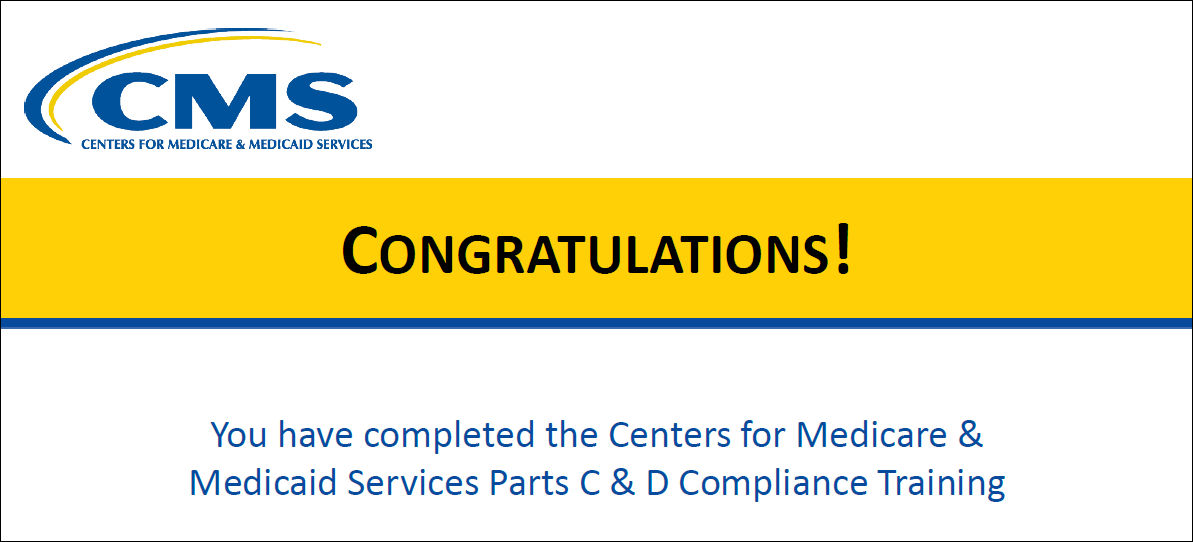 I hereby certify that I have completed CMS’ Compliance and FWA Training and read PacificSource’s Compliance Program and Standards of Conduct.<TYPE YOUR NAME HERE><Insert Today’s Date>This record must be trained be documented and retained for a period of 10 years. Proof of training attendance and completion will be subject to PacificSource and CMS audit and verification.